Controladores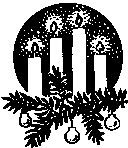 ČÍTANIA: 2 Samuel 7,1-5.8-12.14.16; Žalm 88; Rim 16,25-27; Lk 1,26-38Pomôcky: Adventný veniec, 4. zapálená svieca; obraz Panny MárieÚVOD: Ježiš Kristus je očakávaný Mesiáš, ktorého kráľovstvu nebude konca. Syn Najvyššieho počatý v lone obyčajného dievčaťa   z Nazaretu. Máriina ochota je cestou skrze ktorú sa zviditeľnuje spása Boha. 1. Úvodná modlitbaPane Bože náš,čože je človek, že naň pamätáš?Chcel si prebývať medzi nami,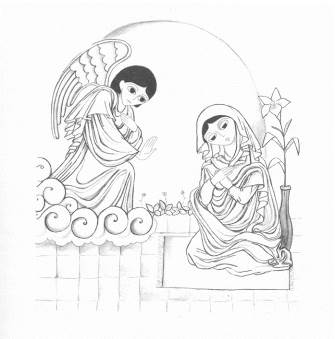 stávajúc sa jedným z nás...Koľko krát sme sklamali tvoju láskuneschopní odpovedať Ti,keď sme sa vzďalovali od nášho brata!Ako Mária,chceme byť otvorení v tomto advente, spôsobom aby náš život bol tvojím domovom,miestom tvojho prebývania,priestorom tvojej slávy.Zachráň našu biedu:udeľ nám mier a blízkosť,spôsobom aby naša vianočná oslava vyvierala z hlbokej radosti, toho ktorý ju vlastní.Amen.Povzbudenie:   Mária je jednou z ústredných postáv adventu. Je ženou, ktorá vedela počúvať a uskutočniť slovo. Ona je tá, ktorá vedela žiť svoj život podľa Božej vôle. Dovolila, aby on pôsobil. Súhlasila aby sa Boží Syn vtelil do jej lona, pretože spása prišla na celé ľudstvo. Vďaka Márií sa nádej stala skutočnosťou. Spôsob čítania:Čítať text nahlas. (Všetci stoja.) Každý môže prečítať nahlas odsek (slovo), ktorý(é) ho nejako oslovil(o). (Sedíme.)Otázky k prečítanému:	Aké tituly, alebo mená spomína anjel Márii, ktoré budú určovať identitu dieťaťa, ktoré sa má narodiť?Aké bude poslanie tohto dieťaťa?Akú úlohu bude hrať Duch Svätý v počatí a narodení Ježiša?Aké sú Máriine postoje, ktoré najviac bijú do očí v tomto texte?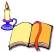 Povzbudenie: V tejto poslednej adventnej Nedeli nás Mária učí aký je najlepší spôsob prípravy na Vianoce. Predtým ako sa Slovo vtelilo do jej lona sa vtelilo do jej srdca. Preto vedela odpovedať ÁNO. Jej odpoveď nám môže pomôcť prehodnotiť naše postoje v tomto čase do ktorého príde Pán. K čomu ma zaväzuje Máriine ÁNO?Do akej miery dovolím, podľa jej príkladu, aby Božie Slovo premieňalo môj život?Mária prijala výzvu. Aké sú Božie výzvy, ktoré mi Boh dnes navrhuje, aby som sa stal Jeho učeníkom?Neboj sa, nič nie je Bohu nemožné. Ako ja toto môžem uskutočniť?Nasleduje čas na osobnú úvahu (meditáciu), potom sa v krátkosti podelíme s našou meditáciou – o tom, čo MNE hovorí text vzhľadom k mojej vlastnej osobnej situácii.Povzbudenie: Mária je tiež učiteľka modlitby. S ňou a ako ona, prosíme Otca, aby nás pripravil k prijatie Jeho Syna Ježiša.Nasleduje čas osobnej modlitby, môžeme sa s ňou podeliť nahlas, vždy sa obracajúc k Bohu skrze chvály, ďakovaním alebo dôvernou prosbou. Taktiež potom môžeme recitovať žalm, ktorý pripadá na túto nedeľu ako responzóriový (Ž 88). Povzbudenie: Tentokrát je to svätá Lujza, ktorá nás povzbudzuje uvažovať o Márií ako o žene viery, nasledujúc jej príkladný život. Keď sa cítime plní vďaky za Božie milosti, ktoré sme prijal skrze vtelenie a skrze príklady v živote Ježiša Krista hľadme na najsvätejšiu Pannu ako na kanál, skrze ktorý toto všetko dobro prišlo k nám, a tak na jej česť konajme skutky lásky.	Keď vykonávame naše skutky uprime oči na najsvätejšiu Pannu a zmýšlajme, že najväčšia česť ktorú jej môžeme vzdať je nasledovať jej čnosti; najmä jej čistotu, keďže sme nevestami Ježiša Krista; jej pokoru, keďže skrze túto pokoru Boh v nej vykonal veľké diela; jej zriekanie sa vecí sveta, pretože už od svojich prvých rokov bola oddelená od svojich rodičov; venujúc sa týmto trom čnostiam, ktoré v nej vidíme vo všetkých skutkoch nášho života vyprosujme ju aby orodovala u svojho Syna.Predsavzatie: Osobné: Pripraviť sa na radostné slávenie sviatosti zmierenia. Môžem vykonať spytovanie svedomia, rozjímajuc o Máriiných čnostiach pripravenosti, pokory, služby dôvery... V našej skupine, rodine, spoločenstve: Vykonať nejaké dielo lásky aby bolo odrazom svetla a lásky k Pánovi.         Záverečná modlitbaMária, ako je niekedy ťažké povedať áno Pánovi!Aké je to niekedy ťažké povedať áno, ktoré vyžaduje viac ako slová, povedať áno skutkami, postojmi, gestami, životom.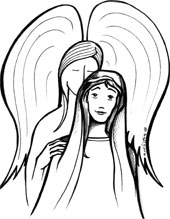 Nauč nás čakať v Pánovi, dôverovať jeho slovu, nechať sa viesť Jeho duchom a naplniť sa jeho dobrým humorom a radosťou.Nauč nás počúvať jeho hlas v každodenných všedných realitách, utrpeniach toľkých, v túžbach po oslobodení a zmene, v smäde po spravodlivosti.Nauč nás modliť sa aby sme nestratili Nádej a dali jej pevné korene.Nauč nás modliť sa a by sme vedeli rozlišovať do čoho máme vložiť naše sily a tak nájsť naše miesto a poslanie.Amen.